Directions:  Show your work for each problem, put a box around your final answer (the quotient)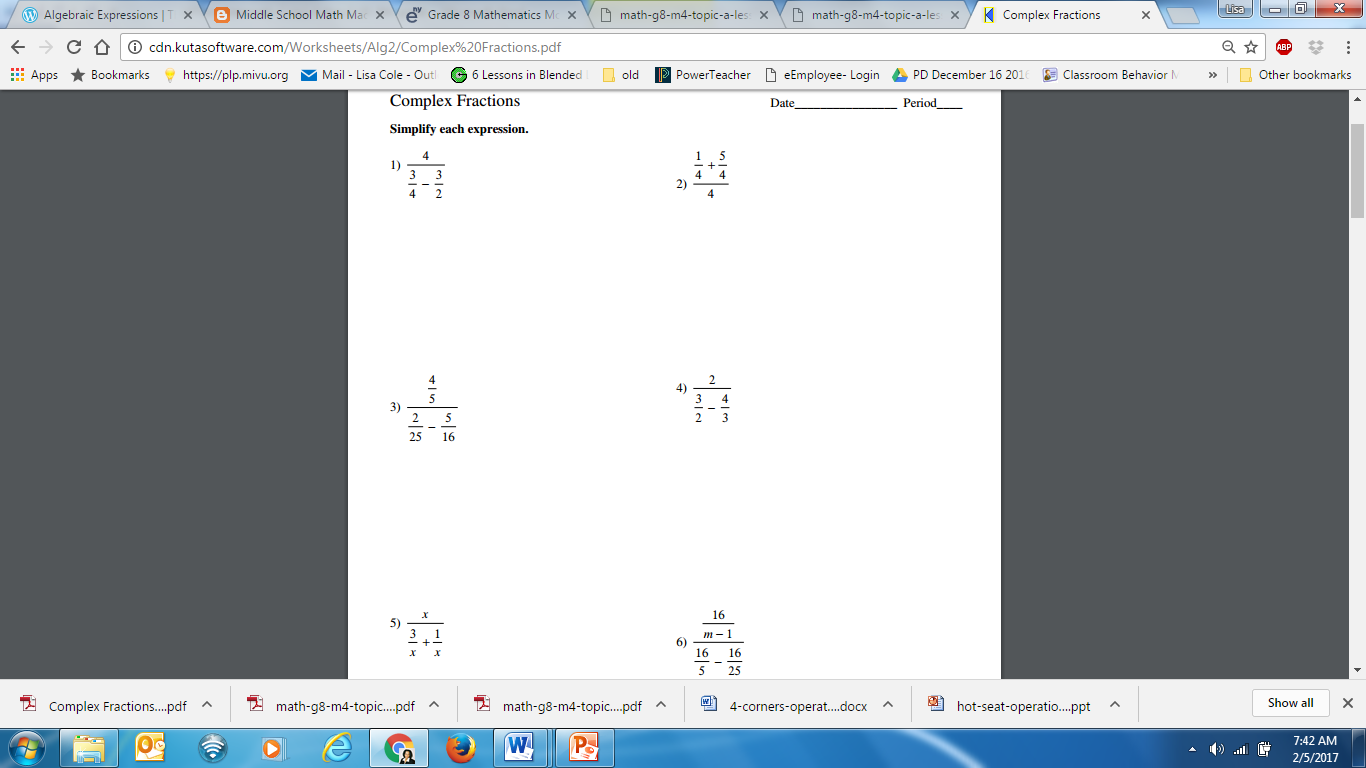 